Map order formTeam:______________________________________Date:________________________________Preferable time/date for map delivery:_____________________________________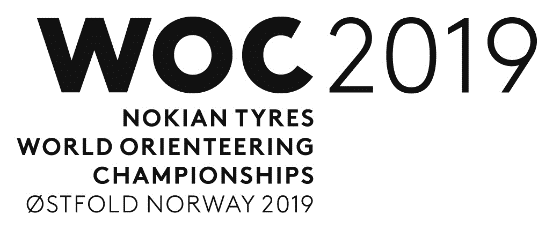 Invoice adress (e-mail): __________________________________________________________________Contact-person:_________________________________________________________________________ProductProductNumber of maps with courses printed on paper (laser print) - 50 NOK/mapMapCourse nr.Number of maps with courses printed on paper (laser print) - 50 NOK/mapTOTAL number of maps orderedTOTAL number of maps orderedAmount dueAmount due